Biuro Zakupów 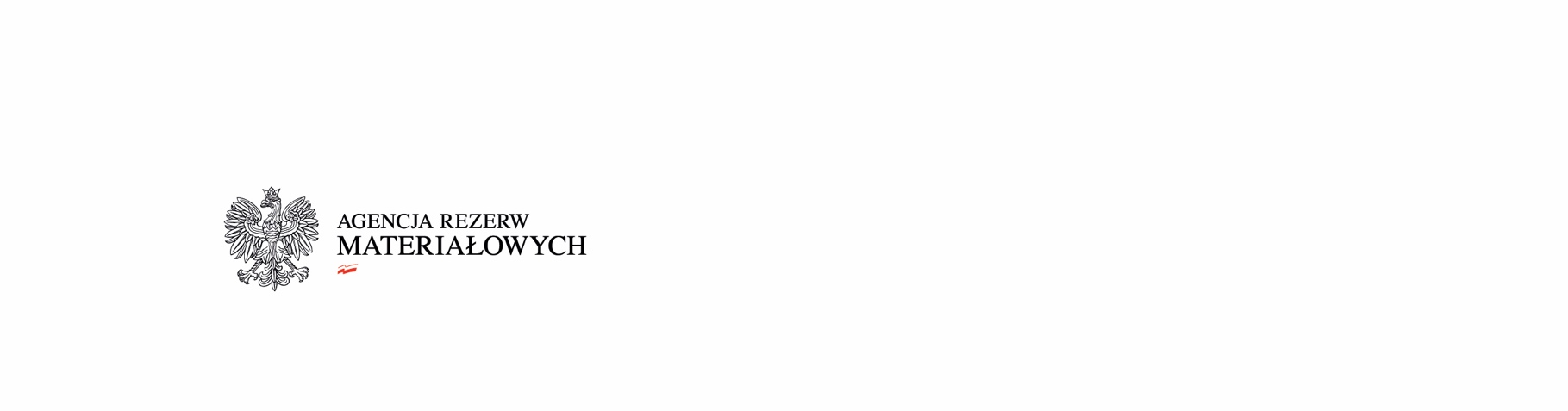 BZ.261.45.2020Warszawa, dnia 28 lipca 2020 r.Wykonawcy biorący udział w postępowaniuDotyczy: postępowania o udzielenie zamówienia publicznego na termomodernizację dachu budynku magazynowego w Składnicy ARM 
w Komorowie – znak sprawy: BPzp.261.45.2020Działając na podstawie art. 38 ust. 1 i 2 ustawy z dnia 29 stycznia 2004 – Prawo zamówień publicznych (Dz. U. z 2019 r. poz. 1843), zwanej dalej „ustawą”, Zamawiający przekazuje pytania i odpowiedzi:Pytanie 1:Czy w zakres zamówienia wchodzi demontaż i montaż nowych rynien?Odpowiedź:Demontaż i montaż nowych rynien został wykonany w I etapie termomodernizacji i nie jest objęty przedmiotem niniejszego postępowania.Pytanie 2:Czy w zakres zamówienia wchodzi demontaż i montaż nowych rur spustowych?Odpowiedź:Demontaż i montaż nowych rur spustowych został wykonany w I etapie termomodernizacji i nie jest objęty przedmiotem niniejszego postępowania.Pytanie 3:Czy w zakres zamówienia wchodzi wykonanie złącz kontrolnych w instalacji odgromowej?Odpowiedź:Złącza kontrolne zostały wykonane w I etapie termomodernizacji i nie są objęte przedmiotem niniejszego postępowania.Pytanie 4:Czy w zakres zamówienia wchodzi wykonanie zwodów pionowych instalacji odgromowej?Odpowiedź:Zwody pionowe instalacji odgromowej zostały wykonane w I etapie termomodernizacji i nie są objęte przedmiotem niniejszego postępowania.Pytanie 5:Czy w zakres zamówienia wchodzi wykonanie obróbek blacharskich?Odpowiedź:Wszystkie obróbki blacharskie zostały wykonane w I etapie termomodernizacji 
i nie są objęte przedmiotem niniejszego postępowania.Pytanie 6:Czy w zakres zamówienia wchodzi wykonanie kantówki do mocowania płyt styropapy?Odpowiedź:Kantówka do mocowania płyt styropapy została wykonana w I etapie termomodernizacji i nie jest objęta przedmiotem niniejszego postępowania.Pytanie 7:Prosimy o podanie parametrów materiałów papy.Odpowiedź:Należy przyjąć następujące parametry:- Papa nawierzchniowa SBS 250 5,6 mm zgodnie z STWIOR;- Papa podkładowa SBS 250 min. gr 2,4 mm zgodnie z Przedmiarem robót. 